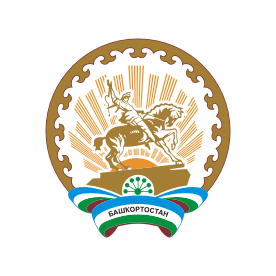              Ҡ А Р А Р                                                              ПОСТАНОВЛЕНИЕ             08 июнь 2017 й.             №35/а		            08 июня 2017 г.О внесении изменений в постановление №11 от 27 апреля 2011 года «Об обеспечении первичных мер пожарной безопасности в границах сельского поселения Верхнебишиндинский сельсовет муниципального района Туймазинский район Республики Башкортостан»                  В соответствии с Федеральным законом от 22.02.2017 №21-ФЗ «О внесении изменений в Федеральный закон «О добровольной пожарной охране» дополнить раздел 3 Положения «Об обеспечении первичных мер пожарной безопасности в границах сельского поселения»ПОСТАНОВЛЯЮ:Раздел 3 «Добровольная пожарная охрана» дополнить п. 3.4.1 следующего содержания:органы местного самоуправления вправе возмещать работникам добровольной пожарной охраны и добровольным пожарным, привлекаемым к участию в тушении пожаров и проведении аварийно спасательных работ, расходы, связанные с использованием личного транспорта для выполнения задач добровольной пожарной охраны либо проездом на всех видах общественного транспорта (кроме такси) к месту пожара и обратно, а также обеспечивать бесплатное питание добровольных пожарных и работников добровольной пожарной охраны в период исполнения ими своих обязанностей.      2.  Контроль за исполнением настоящего постановления оставляю за собой.          Глава сельского поселенияВерхнебишиндинский сельсоветмуниципального района Туймазинский район                                                       Р.А.Миннуллин